Partial revision of the Test Guidelines for PEA Document prepared by an expert from the European UnionDisclaimer:  this document does not represent UPOV policies or guidance	The purpose of this document is to present a proposal for a partial revision of the Test Guidelines for Pea (Pisum sativum L.) (document TG/7/10 Rev.).	The Technical Working Party for Vegetables (TWV), at its fifty-first session, held in Roelofarendsveen, Netherlands, from July 3 to 7, 2017, considered a proposal for a partial revision of the Test Guidelines for Pea (Pisum sativum L.) on the basis of documents TG/7/10 Rev. and TWV/51/6 “Partial Revision of the Test Guidelines for Pea” and proposed the following revisions to the Test Guidelines for Pea (see document TWV/51/16 “Report”, paragraphs 104 and 105):To add new example varieties for Characteristic 60 “Resistance to Ascochyta pisi Race” To change the methodology for Characteristic 60 under Ad. 60
	The proposed changes are presented below in highlight and underline (insertion).Proposed change to add new example varieties for Characteristic 60 “Resistance to Ascochyta pisi Race”Current wordingProposed new wordingProposed change to the methodology for Characteristic 60 under Ad. 60Current wordingAd. 60:  Resistance to Ascochyta pisi, Race C (Ascochyta Leaf and Pod Spot)Resistant and Susceptible varietiesKelvedon Wonder (susceptible = resistance absent (1))Rondo (resistant = resistance present (9))Isolates and isolate identityIsolate used in the test:  Tezier StrainIsolate identity is determined by testing against a host differential set.Maintenance of isolatesMaintain on Mathur medium at ambient temperature.  Isolate identity is determined by testing against a host differential set.Source for isolates:		GEVES SNESStation Nationale d’Essais de SemencesRue George Morel, B.P.2449071 Beaucouzé Cedex FrancePreparation of inoculumAdd 0.4% Tween 80 wetting agent to aid dispersal of spores.  Remove hyphal fragments by straining solution through muslin.  Concentration of 106 spores/mlInoculation and assessment of diseaseGrow seedlings in glasshouse under natural daylength at 20oC and high humidity. Spray inoculum on young seedlings 10-15 days after emergence; mist spray 2 or 3 times per day for 15 minutes.  Alternatively, inoculation can be made at the apex of enclosed leaves. This method does not require conditions of high humidity.Plants are assessed about 5 days after inoculation. Infection is very clear when present: necrotic lesions are slightly sunken, brown and sharply delineated. Lesions are circular on pods and elongated on stems. Two replicates of 10 plants are grown; a third replicate is grown if any problems arise.Genetic backgroundThe expression of resistance to Race C (also known as BP2) is controlled by a single dominant gene Rap2.  At least five pathotypes and four resistance alleles are known.Proposed new wordingAd. 60: Resistance to Ascochyta pisi, Race C R = resistant; S = susceptible, VLS = very lightly susceptible, LS = lightly susceptible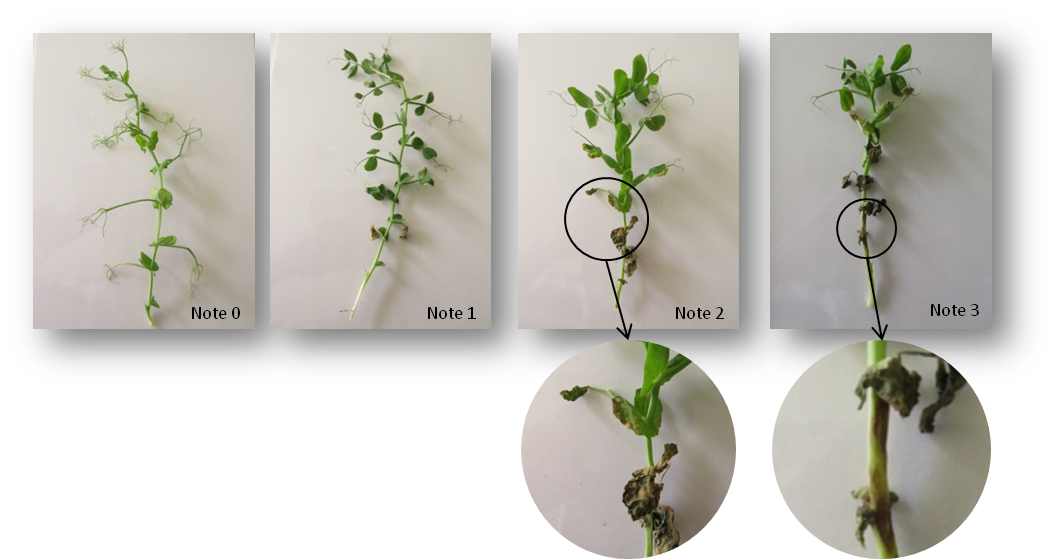 [End of document] 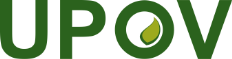 EInternational Union for the Protection of New Varieties of PlantsEnlarged Editorial CommitteeGeneva, March 26 and 27, 2018TC-EDC/Mar18/5Original:  EnglishDate:  January 25, 201860.

(+)VGResistance to Ascochyta pisi, 
Race CRésistance à Ascochyta pisi, 
race CResistenz gegen Ascochyta pisi, Pathotyp CResistencia a Ascochyta pisi,  
Raza CQLabsentabsentefehlendausenteKelvedon Wonder1presentprésentevorhandenpresenteRondo960.

(+)VGResistance to Ascochyta pisi, 
Race CRésistance à Ascochyta pisi, 
race CResistenz gegen Ascochyta pisi, Pathotyp CResistencia a Ascochyta pisi,  
Raza CQLabsentabsentefehlendausenteCrecerelle, 
Kelvedon Wonder1presentprésentevorhandenpresenteMadonna, Nina, Rondo91.PathogenAscochyta pisi2.Quarantine statusno3.Host speciesPea – Pisum sativum L.4.Source of inoculumGEVES (FR) or SASA (GB)5.IsolateAscochyta pisi race C strain 21A.13. (the test protocol has been validated in a European CPVO co-funded project with this isolate).6.Establishment isolate identitygenetically defined pea controls (Physiological races of A. pisi and differentials, adapted from Gallais et Bannerot, 1992)Physiological races (Dr Hubbeling)StrainsDN°1_Several isolates_N°4_N°14CTézier21A.13B_E_GullivertRRRRSRRRondoRRSVLSRRSFinaleRRSLSR--Kelvedon WonderRSSSSRRDark Skin PerfectionSSSSSRSArabal, Cobri, Starcovert, Sucovert, VitalisSSSSSSS7.Establishment pathogenicitytest on susceptible plants8.Multiplication inoculum8.1Multiplication mediumV8 agar or Mathur medium or Potato Dextrose Agar or a synthetic medium.8.2Multiplication variety-8.3Plant stage at inoculation-8.4Inoculation mediumwater, option: add Tween 80 (wetting agent to aid dispersal of spores, e.g. 0.4%)8.5Inoculation method-8.6Harvest of inoculumsee 10.18.7Check of harvested inoculumsee 10.28.8Shelflife/viability inoculum4/8h, keep cool to prevent spores’ germination9.Format of the test9.1Number of plants per genotypeat least 20 plants and 5 non inoculated plants per variety9.2Number of replicates-9.3Control varietiesSusceptibleCrecerelle, Kelvedon WonderResistantNina and Madonna or Rondo9.4Test design-9.5Test facilityclimate room or greenhouse9.6Temperature20°C9.7Light12 hours or longer9.8Season-9.9Special measureshigh humidity or watering by spraying 2 or 3 times per day10.Inoculation10.1Preparation inoculumremove hyphen fragments by straining solution through muslin10.2Quantification inoculum106 spores/mL (to adapt depending conditions of tests)10.3Plant stage at inoculation2 weeks old seedlings (i.e. 2-3 node stage)10.4Inoculation methodspraying on green leaves without surface moisture10.5First observation-10.6Second observation-10.7Final observations10-18 days post-inoculation11.Observations11.1Methodvisual11.2Observation scale0: no symptoms1: few small superficial necrosis2: bigger darker and deep necrosis3: necrosis at each level of the plant or serious symptoms surrounding the stemMadonna, Nina and Rondo will be resistant controls; varieties with same level of resistance as Madonna/Rondo and/or Nina will be interpreted as resistant. Crecerelle and Kelvedon Wonder will be susceptible controls, varieties with a lower level of resistance than Nina as well as Madonna/Rondo will be interpreted as susceptible.11.3Validation of testevaluation of variety resistance should be calibrated with results of resistant and susceptible controls11.4Off-types-12.Interpretation of data in terms of 
UPOV characteristic statesabsent [1]present [9]susceptibleresistant13.Critical control points-